The horse I like to ride is Bandera.Bandera and I walk together.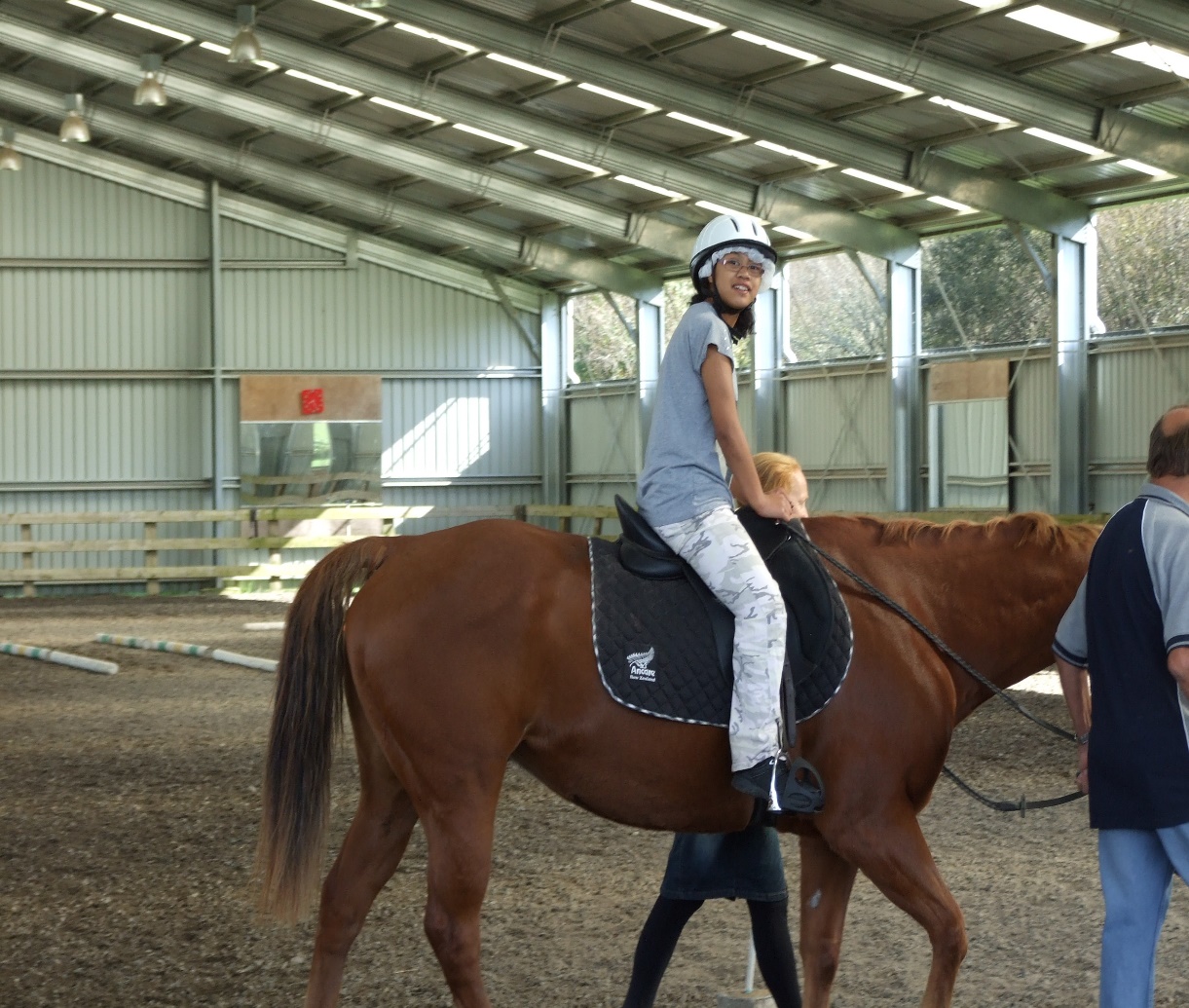 (Marama)